必修二专题四单元检测1.近人陈伯熙记载，往者中秋节投赠之主要品为月饼，今则已不拘何物，第相尚奢。送礼仆役之负挟于途中者除威士忌、白兰地、板鸭、火腿而外,月饼、果品现殆不见其百一焉。 此现象说明近代中国（     ）
A.百姓饮食结构发生了变化                    B.传统节日被赋予新的内涵C.人们逐渐接纳了西方文明                   D.请客送礼败坏了社会风气
2. 上海外滩曾经是西方列强在上海的政治、金融、文化中心。这里聚集着当年各国的领事馆,各大金融机构，这些建筑构成了著名的“万国建筑博物馆”。这种现象反映了  (      )A.洋务运动全面开展                         B.西方文明对中国的影响
C.上海是最早对外开放的港口                 D.中西文化交流频繁
3. 1902年9月7日的《大公报》记载了天津翰淑琪和张淑德举行婚礼的有关情况，宣称这一婚礼“参 用东西各国礼仪.将中国旧有之恶俗删除大半”。这反映了 (     ).A.维新思想传播使社会习俗巨变             B.洋务运动传播了西式生活习俗C.晚清时期的社会习俗新旧秦陈             D.近代中国新式婚姻已成为潮流
4. 1910年上海环球社出版的《图画日报·上 海社会之现象》绘有“文明结婚之简便”一画:“ 自欧化东渐，一般新学界人，每崇尚自由婚姻，屏除中国旧时婚礼之繁。沪上素号开通,凡所谓文明结婚者，又数见不鲜。”这实际上反映了(   )A.近代中国妇女地位得到空前提高            B.传统的道德观念受到了冲击C.中国传统的婚姻观念已完全改变            D.上海社会风气已经彻底西化5.下表是上海、哈尔滨不同年代择偶标准差异表,这表明(     )
A.封建婚姻观念逐渐消退                C.西方文化影响婚姻习俗
B.时代发展影响择偶标准                D.家庭社会因素不断下降6.新中国成立以来，中国人的服饰发生了很大的变化，上世纪50年代流行列宁装，60年代初期流行“人民装”，“文革时期流行绿军装，改革开放以来，人们的服饰更加丰多彩。这种变化体现出（    ）A.外来文化对传统服饰的冲击              B.人们生活观念的个性化C.政治制度决定服饰取向                  D.爱美实用是人们的天性7. 袁昶《乱中日记残稿》载：“顺（天府)属州县中穷民，失车船店脚之利，而受铁路之害者，约四万余人。”对材料内容理解准确的是(    )A.修建铁路阻碍了当地经济的的发展          B.近代交通的兴起冲击了传统的就业结构C.铁路的发展推动了交通运输的近代化         D.列强争夺筑路权便于西方国家人侵8.201江苏盐城时杨中学高一期中)黄遵宽(184-1905年)在一首诗中写道"钟声一及时，顶刻不少留，量有万物柁，动如绕指柔。”此诗反映了当时(     )A.新式交通工具的传人改变了人们的出行方式B.近代通讯事业的传人改变了人们的联系方式C.大众传播媒体的传入改变了人们的生活方式D.西方服装和礼仪的传人改变了人们的思维方式9.1906年2月17日.《大公报》报道:“本月二十三日(阴历，阳历为16日)为电车初次开车卖.....该电车往来次数甚密,搭客甚多,道旁观者如堵。”这一新闻发生于(    )A.天津              B.上海         C.广州        D.北京10.近年来，在“低碳出行”的倡议下,新型有轨电车成为很多城市的新宠。但1906年电车在天津出现时，当时许多人认为电车会电死人而不敢上车,街上经常出现“好人不坐电车”的标语,这一现象说明20世纪初的中国①西方工业革命成果已传人②旧思想观念依然浓厚③交通运输业逐步近代化④中西文化冲突严重A.①②④            B.①③④        C.①②③     D.②③④11.1915年，俄国人赛可夫离开中国后，把在中国生活十五年的所见所闻写了篇“备忘录”，其中不可能包括（    ）A.逛街时看见有人正在分发一份叫《民报》的刊物B.乘坐了中国首条空中航线——北京至天津航线C.听见别人喊他一位华人朋友为先生D.在报纸上看到武昌起义的消息12.1840年前，中文报刊所载“关于宗教之事，居大半”；而19世纪60~90年代的报刊在内容上多主张学习西方的坚船利炮，兴办近代工矿企业，编练新式海军等洋务事宜。该变化反映了（    ）A.列强侵华方式发生了根本性变化           B.阅读报刊已成为华人生活习惯C.报刊发展在逐渐适应中国社会发展         D.鸦片战争前华人已有近代报刊13.1958年5月1日，新华社向全世界宣布中国第一家电视台于当晚7：05分开始试播，它标志着中国电视事业的诞生。这家电视台是（     ）A.北京电视台          B.上海电视台       C.中央电视台     D.江苏电视台14.从甲图到乙图，表明(　　)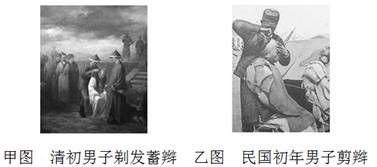 A．先进的习俗必然取代落后的习俗B．某些生活习俗具有深刻的政治意义C．专制王朝由强大走向败落的历史命运D．专制与民主的斗争是一个漫长的过程15.《剑桥中华人民共和国史》记载：1950年以后，全国掀起削减西方人特别是美国人影响的运动。……各种各样的制服大行其道，其中最有名的有中山服、解放服或列宁装，以后又流行所谓的毛式短上衣。出现上述现象的主要原因是（   ）A．建国初期社会物资比较匮乏             B．受单一的计划经济体制的影响C．冷战与国内政治环境的影响             D．受苏联社会主义思潮的影响16. .20世纪初，某乡绅赋《新年杂咏》：“新制初更阳历年，家家彩胜斗喧阗。宜春帖子多新样，大半三民对五权。”该诗主要反映了(　　)A．封建思想的正统地位发生动摇            B．辛亥革命对社会生活的影响C．新文化运动对社会生活的影响            D．西方文明对传统文化的否定17. 1875年 10月11日《申报》刊载:“夫新报之开馆，大抵以行业营生为计。故其谋疏义以仅谋利者或有之;其谋利而兼仗义者亦有之。.....本馆即不敢自夸唯照义所开，亦愿自申其不全忘义之怀也。”这表明《申报》开办的宗旨是(     )A.谋求义利兼顾                             B.追求商业利益        C.开辟谋利途径                             D.关注时局政治18.中国人自己拍摄电影的开端始于1905年，它是（     ）                   A.《歌女红牡丹》      B.《定军山》     C.《渔光曲》     D.《难夫难妻》19.上海是近代中国茶叶的一个外销中心。1884年，福建茶叶市场出现了茶叶收购价格与上海出口价格同步变动的现象。与这一现象直接相关的是（     ）A.电报业           B.铁路运输业        C.民航事业      D.轮船航运业20.导致下图中1919年报刊数量急剧增加的主要原因是（    ）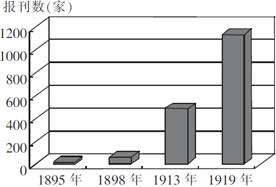 A. 政治制度变革的推动	             B. 思想文化运动的促进
C. 十月革命爆发的影响	             D. 近代西方科技的传入21.阅读材料，回答问题。
树料一  今则方国交通。一切趋于尚同。而吾以一国衣服独异，则情意不亲，邦交不结矣。且物质修明，尤尚机器，辫发长重，行动则摇，误缠机器，可以立死。今为机器之世，多机器则强，少机器则弱，辩发与机器不相容也。且兵争之世，执戈跨马，辫尤不便，其势不能不去之。..... 且重辫既污衣，而蓄发增多据，衣污则观瞻不美。——康有为《请断发易服改元折》材料二：这种愚昧的风俗，是满洲人强迫我们做成的，必须等全体的中国人决心把它剪掉，或者至少要有一个大多数，使全世界都知道才行。并且这种发辫不过是中国所受许多侮辱中的一种，我们应该立刻把许多侮辱去掉。——《孙中山 年谱长册》(上册), 根据材料. , 概括康有为主张“断发易服”的理由。(不得照抄原文)
（2）结合材料二，谈谈你对当时剪辩必要性的认识。22.近代以来,中国的交通发生了巨变,加快了现代化进程。阅读材料，回答问题。
材料一轮船招商局创办之后，依靠政府的支持，于1877年以220万两白银收购美国旗昌轮船公司的产业，船只由12艘增至30余艘,实力大增。外国的轮船公司于是联合起来以削减运价来挤压招商局。李鸿章利用政治资源采取多种措施,促使外国轮船公司不得不与上海轮船招商局达成协议,协同价格。上海轮船招商局转危为安，在中国的航运业力压外国公司，第一次在对外国公司的商战中占得上风。
材料二：20世纪初， 上海首次出现了两辆从德国引进的汽车，很多人前往观看，人群中传来这样的议论: 
“想不到我泱泱大国，竟然要用这等洋玩意儿，真是有辱国格!”        ——保守大臣
“完了!这东西要多起来，我就没生意咯，到时候一家人的生计可就没着没落了!”——黄包车夫“真是了不起的奇迹啊!要是中国人自己能制造出来就好了。”     ——开明人士（1）根据材料一并结合所学的知识、分析轮船招商局迅速发展原因及其意义。(2)根据材料二,分析汽车的传人对中国产生的影响。答案解析1.C，解析：A项不符合史实；中秋节依然体现阖家团圆的内涵，没有被赋予新的内涵，故B项错误；材料反映了近代以来，中秋节的礼品除了传统礼品外，外国货品占据了更大的比例，这说明近代中国人逐渐接纳西方文明，故C项正确；D项与材料无关。2.A，解析：解题关键在于找到材料所要表达的主旨。材料中说道“各国领事馆、各大金融机构构成了万国建筑博物馆”，反映的是西方文明对中国的影响，故B项正确。A、C项没有体现；材料中没有体现中外交流，万国建筑博物馆意味着这是外国的建筑风格，不是中外交流的产物，故D项错误3.C，解析：由“参用东西各国礼仪，将中国旧有之恶俗删除大半”,并结合所学知识可知，这体现了晚清时期的社会习俗新旧杂陈，故C项正确；由“1902年”可知，洋务运动已经于1895年失败，维新运动也在1898年失败，故A、B项错误；材料只是反映参用东西各国礼仪，不能说明近代中国新式婚姻已经成为潮流，故D项错误。4.B．解析：由“文明结婚者，又数见不鲜”并结合所学知识可知，中国旧时婚礼属于传统上的道德观念，材料说明传统的道德观念收到了冲击，故B项正确；“空前提高”“已完全改变”“已经彻底西化”说法太绝对，故ACD三项错误5. B 。解析:材料反映的是新中国成立后的婚俗变化，这时封建婚姻观念早已受到冲击，故A项错误;根据材料中的数据;可以看出对家庭出身、社会关系及本人成分、政治面貌的要求呈下降趋势，而对学历要求提高，说明择偶标准受时代发展影响，故B项正确;材料中未涉及西方文化的影响，故C项错误;根据材料中家庭出身、社会关系由12.66%到15.6%不是一直下降，故D项错误。6. B，解析“文革”时期流行绿军装,服饰受到国内政治形势的影响,与外来文化的冲击无关，故A项错误;改革开放以来,服饰改变了之前的单一样式，变得更加丰富多彩，反映出人们生活观念的个性化需求，故B项正确;政治制度影响服饰取向，但不是决定性因素,故C项错误;人们的服饰更加丰富多彩，是爱美天性的体现，但与实用性无关,故D项错误。7.B，解析：由材料可知，铁路的修建使顺天府的老百姓失去传统的谋生手段,传统交通方式发生了改变，故B项正确;铁路的修筑促进了经济的发展,故A项错误;材料反映了贫民受铁路之害,没有体现出交通运输的近代化,故C项错误;D项在材料中没有涉及。
8.A，解析：诗的大意是:“钟声一响，立刻就走，虽 然很重，但动作很轻。”结合所学可知，这描述的是火车，火车作为交通工具,改变了人们的出行方式，故选A项。
9. A，解析：结合所学知识可知，1906年第一个有轨电车交通系统在天津建成，故选A项。10.C解析1906年电车在天津出现,说明西方工业革命成果传入中国,故①正确;电车传入后人们对电车存在种种偏见，显示了旧思想观念的浓厚,故②正确;由传统的交通工具到电车的出现体现了交通运输领域的近代化,故③正确;“冲突严重”的表述有失偏颇,故④错误。C项符合题意。11.C，解析：本题的解题关键在时间上。依据材料可知，赛可夫备忘的的时间跨度为1905-1915年，属于这一时间段的是A、C、D三个选项，《民报》是同盟会的机关报，成立于1905年；辛亥革命后，随着民主平等观念的传播，人们的称呼也随之改变，从以往的“老爷”“大人”改成“先生”。武昌起义爆发于1911年，故D正确。中国的民航事业起步于29世纪20年代，所以他不可能于1915年乘坐北京到天津的飞机，故B项正确12.C解析：材料反映的是报刊报道内容的变化，1840年以前主要是宗教方面的内容，19世纪60-90年代报道学习西方的内容，这一时期正值洋务运动时期，说明报道内容随着中国社会发展而变化，故C项正确；材料并没有体现列强的侵略，故A项错误；材料反映的是报刊报道内容的变化，并不能体现华人的生活习惯，故B项错误；D项不是材料的主旨。13.A，解析：中央电视台的前身是背景电视台，北京电视台开播的时间更早14.B，解析:甲乙两图表现的是清初强迫人民蓄辫和清亡剪辫的事件，蓄辫是为了镇压汉族人民的反抗，剪辫是为了彰显革命党人移风易俗的决心，两者都带有强烈的政治色彩，故B项正确.15.C，解析：1950年是建国初，正值冷战，中国在外交上奉行一边倒的外交政策，苏联对中国的影响非常大，因此流行列宁装，后来又流行毛氏短上衣，根据中国初期的时代背景，建国初年政治活动的影响非常大。改变服饰的原因是为了削减美国人的影响，结合当时世界局势的特点，可知是由于国内政治环境和冷战的影响，故C项正确；16.B，解析：材料无法得出封建思想的衰落，贴春联是中国的传统习俗，与西方文化无关，也无法得出西方文化对传统文化的否定，所以A、D错误；材料所给的时间是20世纪初，辛亥革命与新文化运动都是20世纪时期的事件，辛亥革命的核心思想是三民主义，新文化运动的核心是“民主”“科学”，材料中没有体现，因此正确答案为B。17.A，解析：“本馆即不敢自夸为照义所开，亦愿自申其不全忘义之怀也”表明义利兼顾，故选A项18.B，解析：略19．A，解析：1877年中国已经有了电报事业，电报业可以实现远程交流，A选项正确20．B，解析:1913年-1919年是北洋政府统治时期，政治黑暗，因此A项排除；1915年新文化运动开始，促进了思想解放，“文学革命”促进了文化的普及和传播，导致报刊数量急剧增加，故B项正确；十月革命爆发是其中一个因素，但不是主要原因，C项排除；D项不是主要原因，排除。21.（1）不利于中外友好交往；不利于机器化大生产；不利于行军作战；既不美观也不卫生（2）当时剪辫不仅是推翻清朝统治的民主革命的需要和象征，也是摆脱中华民族耻辱的需要22.（1）原因：依靠清政府的支持；引进西方先进的科技。意义：打破了列强垄断中国水上交通的局面（2）影响：极大地冲击了封建思想，有利于人们的思想解放；冲击了传统交通运输业及其从业人员的生活；有利于改变中国交通落后的面貌，从而促进中国社会经济的发展。项目
年代年代年代项目
1967~1976年1977~1986年1987~1996年家庭出身、社会关系28.8%12.66%15.6%本人成分、政治面貌23.5%15.5%13.9%学历11. 7%12.6%25.3%